Attitude Adjustment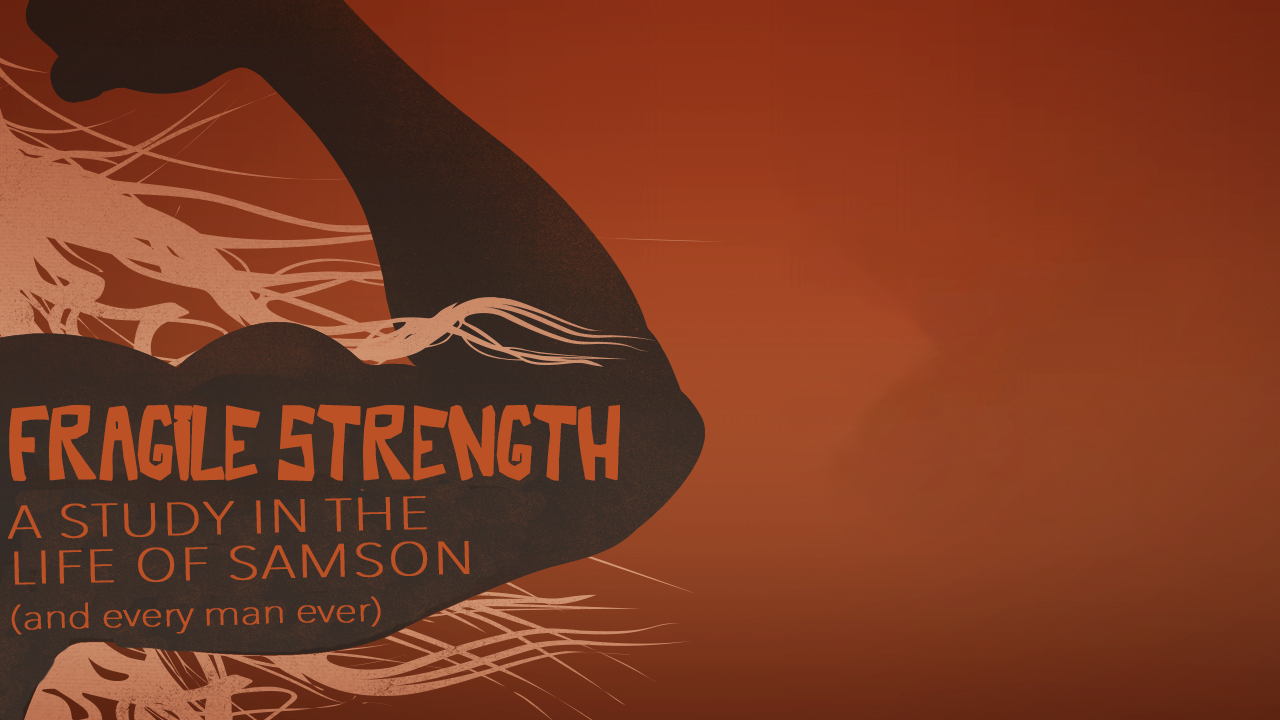 Fragile Strength, part oneJudges 13-14“I looked for someone among them who would build up the wall and stand before me in the gap on behalf of the land so I would not have to destroy it, but I found no one.”Ezekiel 22:30 (NIV)“Again the Israelites did evil in the eyes of the Lord, so the Lord delivered them into the hands of the Philistines for forty years.” Judges 13:1 (NIV)“You will become pregnant and have a son whose head is never to be touched by a razor because the boy is to be a Nazirite, dedicated to God from the womb. He will take the lead in delivering Israel from the hands of the Philistines.” Judges 13:5 (NIV)Three vows Samson had to live by:No ______________Don’t touch anything that’s ______________Don’t get your ____________ cut.“He grew and the Lord blessed him, 25 and the Spirit of the Lord began to stir him.” Judges 13:24-25 (NIV)Attitudes that make our strength fragile:___________“Samson went down to Timnah and saw there a young Philistine woman. 2 When he returned, he said to his father and mother, “I have seen a Philistine woman in Timnah; now get her for me as my wife.” Judges 14:1-2 (NIV)_______________“He turned aside to look at the lion’s carcass, and in it he saw a swarm of bees and some honey. 9 He scooped out the honey with his hands and ate as he went along.” Judges 14:8-9 (NIV)______________“Now his father went down to see the woman. And there Samson held a feast, as was customary.” Judges 14:10 (NIV)You can only know God’s ____________ when you admit your _____________.“My strength is made perfect in weakness.”2 Corinthians 12:9 (KJV)“That is why, for Christ’s sake, I delight in weakness…. For when I am weak, then I am strong.” 2 Corinthians 12:10 (NIV)